Clergy – Changes to Details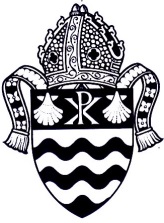 [Clergy to complete when changing personal details]Personal DetailsPersonal DetailsPersonal DetailsPersonal DetailsPersonal DetailsPersonal DetailsTitle: (circle)RevRevOther:Given Name/s:
Given Name/s:
Given Name/s:
Given Name/s:
Given Name/s:
Family Name:New Residential Address: P/Code:New Residential Address: P/Code:New Residential Address: P/Code:New Residential Address: P/Code:New Residential Address: P/Code:New Residential Address: P/Code:New Postal Address: (if different)P/Code:New Postal Address: (if different)P/Code:New Postal Address: (if different)P/Code:New Postal Address: (if different)P/Code:New Postal Address: (if different)P/Code:New Postal Address: (if different)P/Code:New Home Phone:New Home Phone:New Home Phone:New Home Phone:New Home Phone:New Mobile:New Email Address :(for payslip delivery)New Email Address :(for payslip delivery)New Email Address :(for general contact)New Email Address :(for general contact)MRE Benefit Account Changes (maximum 30% of Minimum Rate of Stipend + 100% housing and vehicle allowances)MRE Benefit Account Changes (maximum 30% of Minimum Rate of Stipend + 100% housing and vehicle allowances)MRE Benefit Account Changes (maximum 30% of Minimum Rate of Stipend + 100% housing and vehicle allowances)MRE Benefit Account Changes (maximum 30% of Minimum Rate of Stipend + 100% housing and vehicle allowances)Existing value:$                      or           %New Value$                      or           %New Value$                      or           %New Value$                      or           %New Benefit Account requested:(AFGD account application form attached)       New Benefit Account requested:(AFGD account application form attached)       Benefit Amount (monthly)$ Change Existing Net Pay Account to Change Existing Net Pay Account to Change Existing Net Pay Account toBank and Branch: BSB: _ _ _ - _ _ _Account Number:Account Name:Additional Pay DisbursementAdditional Pay DisbursementAdditional Pay DisbursementBank and Branch: BSB: _ _ _ - _ _ _Account Number:Account Name:SuperannuationSuperannuationSuperannuationSuperannuationSuperannuationSuper Choice form completed and attached (please tick)Super Choice form completed and attached (please tick)Additional Super deductionsAfter Tax contribution (per pay)After Tax contribution (per pay)$%Additional Super deductionsBefore Tax contribution (per pay)Before Tax contribution (per pay)$%Clergy DeclarationClergy DeclarationClergy DeclarationClergy DeclarationI declare that all the details provided are true and correct.I declare that all the details provided are true and correct.I declare that all the details provided are true and correct.I declare that all the details provided are true and correct.Clergy Signature:Date:OFFICE USE ONLYOFFICE USE ONLYOFFICE USE ONLYOFFICE USE ONLYEntered into MYOB  Date:By: